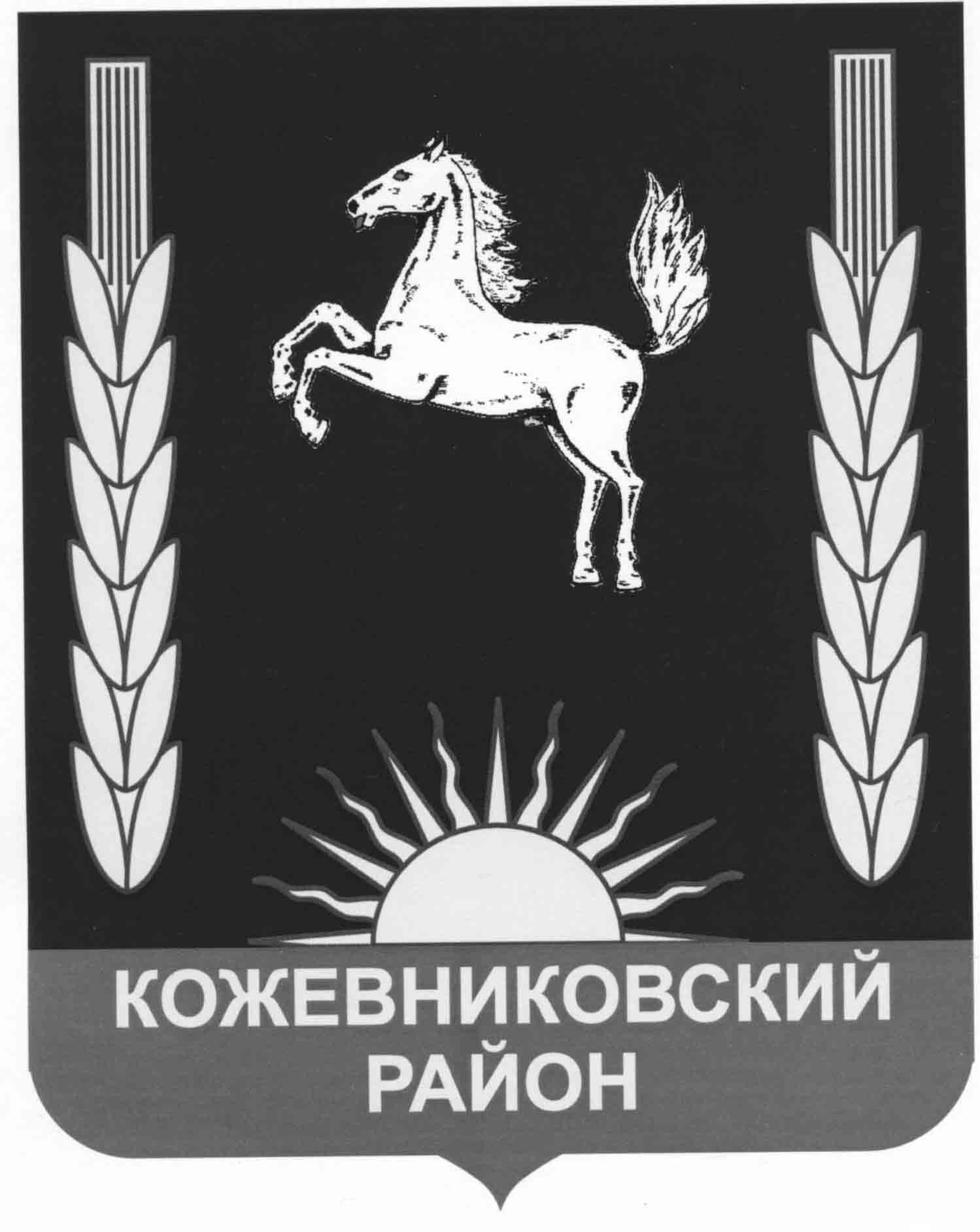 АДМИНИСТРАЦИЯ КОЖЕВНИКОВСКОГО РАЙОНАРАСПОРЯЖЕНИЕ                15.01.2020                   с. КожевниковоКожевниковского района Томской области                 №12-рО внесении изменений в распоряжение «Об Административной комиссии Кожевниковского района»В связи с кадровыми изменениями, Внести  изменения в распоряжение Администрации Кожевниковского района от 21.02.2018г. № 81-р «Об  Административной комиссии Кожевниковского района» согласно приложению к настоящему распоряжению.Разместить настоящее распоряжение на официальном сайте органов местного самоуправления Кожевниковского района.Настоящее распоряжение  вступает в силу со дня его подписания и распространяет свое действие на правоотношения возникающие с 01.01.2020 года.Контроль за исполнением настоящего распоряжения возложить на первого заместителя Главы Кожевниковского района Кучера В.В.Приложение к распоряжению АдминистрацииКожевниковского районаот 15.01. 2020г. № 12-рСостав административной комиссии Кожевниковского района1.Кучер Владимир ВладимировичПредседатель административной комиссии, первый заместитель Главы Кожевниковского района2.Ваина Надежда ЛьвовнаЗаместитель председателя, руководитель общественной приемной Партии «Единая Россия»3.Жулина Регина АлексеевнаВедущий специалист – ответственный секретарь Административной комиссии Кожевниковского районаЧлены административной комиссииЧлены административной комиссииЧлены административной комиссии4.Вейсгейм Рамиль СергеевичЮрис консульт Отдела образования Администрации Кожевниковского района5.Вишникина Светлана АлександровнаВедущий специалист аппарата Думы Кожевниковского района6.Маслова Екатерина АлександровнаГлавный специалист – юрист отдела правовой и кадровой работы Администрации Кожевниковского района7.Ромашова Галина АнатольевнаВедущий специалист бюджетного отдела Управления финансов Кожевниковского района